MondayTuesdayWednesdayThursdayFriday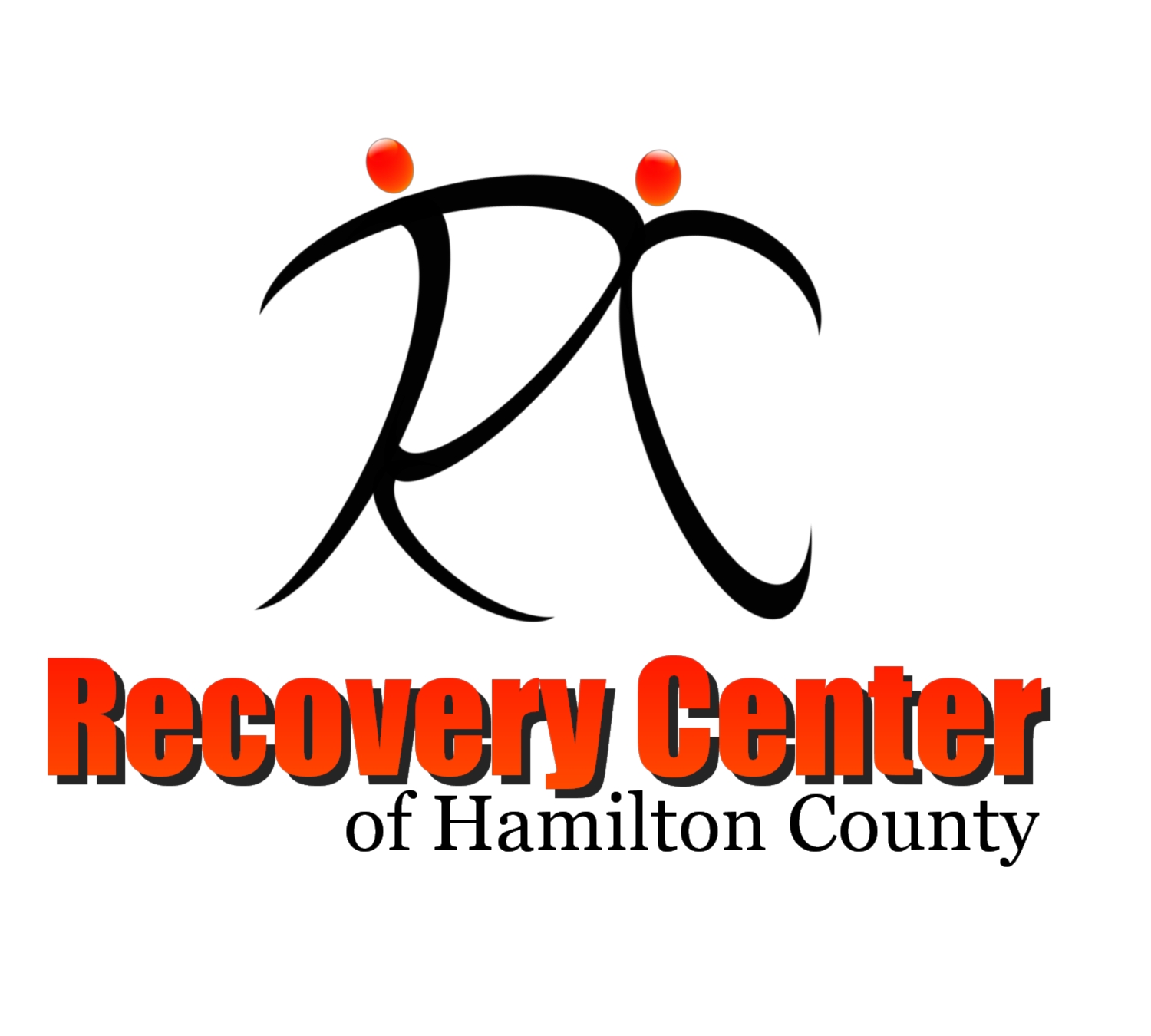 10:15Morning Check InFaceBook LiveMorning Check InFaceBook LiveMorning Check InFaceBook LiveMorning Check InFaceBook LiveMorning Check InFaceBook Live10:30Assertiveness & Self-EmpowermentDavid/ZoomMindfulness JournalingMary/ Youtube LiveYoga With Cheryl Facebook LivePTSD & RecoveryMaria/ZoomCreating a Healthy, Balanced LifeClayton/Facebook Live10:30Assertiveness & Self-EmpowermentDavid/ZoomMindfulness JournalingMary/ Youtube LiveSocial Issues Community Support Group Ernest & David / ZoomMental Health Tips & ToolsErnest/Facebook LiveCreating a Healthy, Balanced LifeClayton/Facebook Live11:45Weight Loss & Management Support GroupMaria/ZoomStay Connected to Yourself! David/Facebook LiveSocial Issues Community Support Group Ernest & David / ZoomAsk the RCBill & Amanda/Facebook LiveNutrition & Healthy Cooking Class Maria/Facebook Live11:45Weight Loss & Management Support GroupMaria/ZoomD.B.T SkillsMary/YouTube LiveBoost Your Recovery! Clayton/ Facebook Live12:00 PM A.S.L. Check-InVickie/ZoomStaying Spiritually Grounded in Tough TimesFred/Zoom1:30Attitudes of GratitudeBrian/Facebook LiveCreative Writing Brian/ZoomHealing Through ArtsMary/Facebook LiveBipolar & Depression Support GroupDavid/ZoomEasy Goal-Setting! (WHAM)David/Zoom1:30Attitudes of GratitudeBrian/Facebook LiveCreative Writing Brian/ZoomRCHC Jeopardy Amanda/ZoomBipolar & Depression Support GroupDavid/ZoomEasy Goal-Setting! (WHAM)David/Zoom2:45Daily Peer Support GroupZoomDaily Peer Support GroupZoomDaily Peer Support GroupZoomDaily Peer Support GroupZoomDaily Peer Support GroupZoom